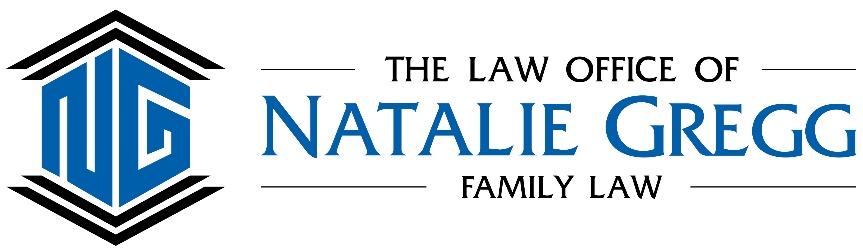 1420 West Exchange, Building C, Suite 190, Allen, Texas 75013
Natalie@NatalieGregg.com          (972) 829 – 3923 Telephone          (972) 359 – 0912 FacsimileCASE PREPARATION WORKSHEETIntroduction: This form is to assist you in completing a personal history and list of witnesses for our use in depositions, hearings or trial which may be scheduled in your case. PERSONAL HISTORYCourtshipWhere did you meet? How did you meet? If married, how long did you date prior to marriage? If not married, how long did you date prior to having a child? 
Three to six months prior to marriage/birth of child, what happened?Supportive of pregnancy? Attentive to needs of pre-natal care? 
History of marriage/relationship in 5-year increments.0-5 Years6-10 YearsEtc.Last two years (with more detail devoted to these last few years)Your work history: current job title, salary, bonuses and deferred compensation/benefitsSpouse’s/Opposing Co-parent’s work history: current job title, salary, bonuses and deferred compensation/benefitsDifferences in perspective with spouse: religious, parenting, discipline
 When was the last time that your relationship was good?  When did the breakdown happen?
FriendsPlease list your friends, including names and telephone numbers (up to 5 names)Your spouse’s friends, including names and telephone numbers, if knownDescribe your social life (i.e. active and/or inactive)
Skeletons in your closet (including items your ex-spouse/opposing co-parent may not know)Use of illegal drugs or alcohol currently?  In the past?Ever attended rehab?  If so, when? CPS intervention? If so, when?Affairs? If so, when?Psychiatric diagnosis/commitment to psych facilities? When?
Pre-marriage/Pre-relationshipHighest level of education? Prior marriage? Prior children? Employment prior to this marriage? 
 Parenting SkillsYour own best and worst parenting traitsSpouse’s/opposing c0- parent’s best and worst parenting traitsAny special needs or concerns about childrenHow did you and your spouse divide parenting duties (bathing, doctors, dressing, feeding)?Which activities did you participate in with your child?FAVORABLE WITNESSESMake a list of favorable witnesses for hearings/trial; for each one, give the following info:NameTelephone number: home or workAddress at home and at work Knowledge of the caseRelationship to you (friend, relative, neighbor, etc.) Professional witnessesExpertsDoctorsPsychologistsPsychiatristsLawyersMinistersProfessionals involved in children’s livesNeighbors who have seen interaction with your spouse in a favorable light, and/or who have seen your positive parenting traits
Friends and/or acquaintances who have seen you interact with your children day-to-day
Friends and/or acquaintances, including social or business friends, who can testify as to your character, reputation and abilities
Family members who have seen your parenting skills as they relate to your children; who have seen your home in a positive, functioning manner; and who have seen your spouse regarding the same
School teachers, counselors, or other faculty of the children’s school(s) who are aware of your positive parenting skills, support, and participation with the children. ADVERSE WITNESSESMake a list of any and all adverse/problem witnesses whom you believe your spouse will call to testify against you.  Please use the same categories as those listed above and supply information for each witness who could testify regarding any detrimental fact against you (parenting, character, professional, etc.). Neighbors who have seen interaction with your spouse in a negative light, and/or who have seen your negative parenting traits
Friends and/or acquaintances who have seen you interact with your negative behaviors/parenting traits 
Friends and/or acquaintances, including social or business friends, who can offer negative testify as to your character, reputation and abilities
Family members (including family of your spouse/opposing co-parent) who have seen your negative parenting traits; who have seen your home in a negative, dysfunctional manner; and who have seen your spouse regarding the same
School teachers, counselors, or other faculty of the children’s school(s) who are aware of your negative parenting traits and/or lack of support/ participation with the children. 